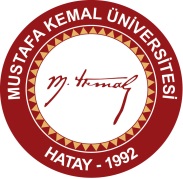 (Lütfen aşağıdaki formu eksiksiz doldurunuz. Formdaki bilgiler eksik olduğu takdirde başvurunuz dikkate alınmayacaktır.)(Lütfen aşağıdaki formu eksiksiz doldurunuz. Formdaki bilgiler eksik olduğu takdirde başvurunuz dikkate alınmayacaktır.)(Lütfen aşağıdaki formu eksiksiz doldurunuz. Formdaki bilgiler eksik olduğu takdirde başvurunuz dikkate alınmayacaktır.)(Lütfen aşağıdaki formu eksiksiz doldurunuz. Formdaki bilgiler eksik olduğu takdirde başvurunuz dikkate alınmayacaktır.)(Lütfen aşağıdaki formu eksiksiz doldurunuz. Formdaki bilgiler eksik olduğu takdirde başvurunuz dikkate alınmayacaktır.)(Lütfen aşağıdaki formu eksiksiz doldurunuz. Formdaki bilgiler eksik olduğu takdirde başvurunuz dikkate alınmayacaktır.)(Lütfen aşağıdaki formu eksiksiz doldurunuz. Formdaki bilgiler eksik olduğu takdirde başvurunuz dikkate alınmayacaktır.)(Lütfen aşağıdaki formu eksiksiz doldurunuz. Formdaki bilgiler eksik olduğu takdirde başvurunuz dikkate alınmayacaktır.)(Lütfen aşağıdaki formu eksiksiz doldurunuz. Formdaki bilgiler eksik olduğu takdirde başvurunuz dikkate alınmayacaktır.)(Lütfen aşağıdaki formu eksiksiz doldurunuz. Formdaki bilgiler eksik olduğu takdirde başvurunuz dikkate alınmayacaktır.)(Lütfen aşağıdaki formu eksiksiz doldurunuz. Formdaki bilgiler eksik olduğu takdirde başvurunuz dikkate alınmayacaktır.)(Lütfen aşağıdaki formu eksiksiz doldurunuz. Formdaki bilgiler eksik olduğu takdirde başvurunuz dikkate alınmayacaktır.)(Lütfen aşağıdaki formu eksiksiz doldurunuz. Formdaki bilgiler eksik olduğu takdirde başvurunuz dikkate alınmayacaktır.)ÖĞRENCİ NOFAKÜLTE/YÜK.O/MYO.FAKÜLTE/YÜK.O/MYO.FAKÜLTE/YÜK.O/MYO.FAKÜLTE/YÜK.O/MYO.ADI ve SOYADIBÖLÜM/PROGRAMBÖLÜM/PROGRAMBÖLÜM/PROGRAMBÖLÜM/PROGRAMT.C. NOTELEFONTELEFONTELEFONTELEFONİBAN TR TR TR TR TR TR TR TR TR TR TR TRADRESİKayıt İçin Başvuran  Hatay Mustafa Kemal Üniversitesi Öğrencisi               Diğer Üniversite ÖğrencisiKayıt İçin Başvuran  Hatay Mustafa Kemal Üniversitesi Öğrencisi               Diğer Üniversite ÖğrencisiKayıt İçin Başvuran  Hatay Mustafa Kemal Üniversitesi Öğrencisi               Diğer Üniversite ÖğrencisiKayıt İçin Başvuran  Hatay Mustafa Kemal Üniversitesi Öğrencisi               Diğer Üniversite ÖğrencisiKayıt İçin Başvuran  Hatay Mustafa Kemal Üniversitesi Öğrencisi               Diğer Üniversite ÖğrencisiKayıt İçin Başvuran  Hatay Mustafa Kemal Üniversitesi Öğrencisi               Diğer Üniversite ÖğrencisiKayıt İçin Başvuran  Hatay Mustafa Kemal Üniversitesi Öğrencisi               Diğer Üniversite ÖğrencisiKayıt İçin Başvuran  Hatay Mustafa Kemal Üniversitesi Öğrencisi               Diğer Üniversite ÖğrencisiKayıt İçin Başvuran  Hatay Mustafa Kemal Üniversitesi Öğrencisi               Diğer Üniversite ÖğrencisiKayıt İçin Başvuran  Hatay Mustafa Kemal Üniversitesi Öğrencisi               Diğer Üniversite ÖğrencisiKayıt İçin Başvuran  Hatay Mustafa Kemal Üniversitesi Öğrencisi               Diğer Üniversite ÖğrencisiKayıt İçin Başvuran  Hatay Mustafa Kemal Üniversitesi Öğrencisi               Diğer Üniversite ÖğrencisiKayıt İçin Başvuran  Hatay Mustafa Kemal Üniversitesi Öğrencisi               Diğer Üniversite ÖğrencisiYAZ OKULUNDA ALINMASI İSTENEN DERSLERYAZ OKULUNDA ALINMASI İSTENEN DERSLERYAZ OKULUNDA ALINMASI İSTENEN DERSLERYAZ OKULUNDA ALINMASI İSTENEN DERSLERYAZ OKULUNDA ALINMASI İSTENEN DERSLERYAZ OKULUNDA ALINMASI İSTENEN DERSLERYAZ OKULUNDA ALINMASI İSTENEN DERSLERYAZ OKULUNDA ALINMASI İSTENEN DERSLERYAZ OKULUNDA ALINMASI İSTENEN DERSLERYAZ OKULUNDA ALINMASI İSTENEN DERSLERYAZ OKULUNDA ALINMASI İSTENEN DERSLERYAZ OKULUNDA ALINMASI İSTENEN DERSLERYAZ OKULUNDA ALINMASI İSTENEN DERSLERDers KoduDers KoduDersin AdıDersin AdıDersin AdıDersin AdıDersin AdıDersin AdıHaftalık Ders SaatiHaftalık Ders SaatiHaftalık Ders SaatiHaftalık Ders SaatiHaftalık Ders SaatiDers KoduDers KoduDersin AdıDersin AdıDersin AdıDersin AdıDersin AdıDersin AdıTTUUKTOPLAMTOPLAMTOPLAMTOPLAMTOPLAMTOPLAMTOPLAMTOPLAMYATIRILAN MİKTARYATIRILAN MİKTARYATIRILAN MİKTARYATIRILAN MİKTARYATIRILAN MİKTARYATIRILAN MİKTARİADE EDİLMESİ GEREKEN MİKTARİADE EDİLMESİ GEREKEN MİKTARİADE EDİLMESİ GEREKEN MİKTARİADE EDİLMESİ GEREKEN MİKTARİADE EDİLMESİ GEREKEN MİKTARİADE EDİLMESİ GEREKEN MİKTAR             Hatay Mustafa Kemal Üniversitesi Yaz Okulu Yönetmeliğini okudum. Formda belirttiğim derslere kayıt olmak istiyorum. Ancak yukarıdaki derslerden açılmayanlar olduğu takdirde ilgili derslerin iptal edilmesini kabul ediyor, açılmayan derslerin ücretini yukarıdaki banka hesap numarasına yatırılmak suretiyle iadesini talep ediyorum.                                                                                                                                               ……… /……… / 20...…                                                                                                                                                   Adı Soyadı                                                                                                                                         İmza                                                                                                                                                                                                                                                                                        KOORDİNATÖR               Hatay Mustafa Kemal Üniversitesi Yaz Okulu Yönetmeliğini okudum. Formda belirttiğim derslere kayıt olmak istiyorum. Ancak yukarıdaki derslerden açılmayanlar olduğu takdirde ilgili derslerin iptal edilmesini kabul ediyor, açılmayan derslerin ücretini yukarıdaki banka hesap numarasına yatırılmak suretiyle iadesini talep ediyorum.                                                                                                                                               ……… /……… / 20...…                                                                                                                                                   Adı Soyadı                                                                                                                                         İmza                                                                                                                                                                                                                                                                                        KOORDİNATÖR               Hatay Mustafa Kemal Üniversitesi Yaz Okulu Yönetmeliğini okudum. Formda belirttiğim derslere kayıt olmak istiyorum. Ancak yukarıdaki derslerden açılmayanlar olduğu takdirde ilgili derslerin iptal edilmesini kabul ediyor, açılmayan derslerin ücretini yukarıdaki banka hesap numarasına yatırılmak suretiyle iadesini talep ediyorum.                                                                                                                                               ……… /……… / 20...…                                                                                                                                                   Adı Soyadı                                                                                                                                         İmza                                                                                                                                                                                                                                                                                        KOORDİNATÖR               Hatay Mustafa Kemal Üniversitesi Yaz Okulu Yönetmeliğini okudum. Formda belirttiğim derslere kayıt olmak istiyorum. Ancak yukarıdaki derslerden açılmayanlar olduğu takdirde ilgili derslerin iptal edilmesini kabul ediyor, açılmayan derslerin ücretini yukarıdaki banka hesap numarasına yatırılmak suretiyle iadesini talep ediyorum.                                                                                                                                               ……… /……… / 20...…                                                                                                                                                   Adı Soyadı                                                                                                                                         İmza                                                                                                                                                                                                                                                                                        KOORDİNATÖR               Hatay Mustafa Kemal Üniversitesi Yaz Okulu Yönetmeliğini okudum. Formda belirttiğim derslere kayıt olmak istiyorum. Ancak yukarıdaki derslerden açılmayanlar olduğu takdirde ilgili derslerin iptal edilmesini kabul ediyor, açılmayan derslerin ücretini yukarıdaki banka hesap numarasına yatırılmak suretiyle iadesini talep ediyorum.                                                                                                                                               ……… /……… / 20...…                                                                                                                                                   Adı Soyadı                                                                                                                                         İmza                                                                                                                                                                                                                                                                                        KOORDİNATÖR               Hatay Mustafa Kemal Üniversitesi Yaz Okulu Yönetmeliğini okudum. Formda belirttiğim derslere kayıt olmak istiyorum. Ancak yukarıdaki derslerden açılmayanlar olduğu takdirde ilgili derslerin iptal edilmesini kabul ediyor, açılmayan derslerin ücretini yukarıdaki banka hesap numarasına yatırılmak suretiyle iadesini talep ediyorum.                                                                                                                                               ……… /……… / 20...…                                                                                                                                                   Adı Soyadı                                                                                                                                         İmza                                                                                                                                                                                                                                                                                        KOORDİNATÖR               Hatay Mustafa Kemal Üniversitesi Yaz Okulu Yönetmeliğini okudum. Formda belirttiğim derslere kayıt olmak istiyorum. Ancak yukarıdaki derslerden açılmayanlar olduğu takdirde ilgili derslerin iptal edilmesini kabul ediyor, açılmayan derslerin ücretini yukarıdaki banka hesap numarasına yatırılmak suretiyle iadesini talep ediyorum.                                                                                                                                               ……… /……… / 20...…                                                                                                                                                   Adı Soyadı                                                                                                                                         İmza                                                                                                                                                                                                                                                                                        KOORDİNATÖR               Hatay Mustafa Kemal Üniversitesi Yaz Okulu Yönetmeliğini okudum. Formda belirttiğim derslere kayıt olmak istiyorum. Ancak yukarıdaki derslerden açılmayanlar olduğu takdirde ilgili derslerin iptal edilmesini kabul ediyor, açılmayan derslerin ücretini yukarıdaki banka hesap numarasına yatırılmak suretiyle iadesini talep ediyorum.                                                                                                                                               ……… /……… / 20...…                                                                                                                                                   Adı Soyadı                                                                                                                                         İmza                                                                                                                                                                                                                                                                                        KOORDİNATÖR               Hatay Mustafa Kemal Üniversitesi Yaz Okulu Yönetmeliğini okudum. Formda belirttiğim derslere kayıt olmak istiyorum. Ancak yukarıdaki derslerden açılmayanlar olduğu takdirde ilgili derslerin iptal edilmesini kabul ediyor, açılmayan derslerin ücretini yukarıdaki banka hesap numarasına yatırılmak suretiyle iadesini talep ediyorum.                                                                                                                                               ……… /……… / 20...…                                                                                                                                                   Adı Soyadı                                                                                                                                         İmza                                                                                                                                                                                                                                                                                        KOORDİNATÖR               Hatay Mustafa Kemal Üniversitesi Yaz Okulu Yönetmeliğini okudum. Formda belirttiğim derslere kayıt olmak istiyorum. Ancak yukarıdaki derslerden açılmayanlar olduğu takdirde ilgili derslerin iptal edilmesini kabul ediyor, açılmayan derslerin ücretini yukarıdaki banka hesap numarasına yatırılmak suretiyle iadesini talep ediyorum.                                                                                                                                               ……… /……… / 20...…                                                                                                                                                   Adı Soyadı                                                                                                                                         İmza                                                                                                                                                                                                                                                                                        KOORDİNATÖR               Hatay Mustafa Kemal Üniversitesi Yaz Okulu Yönetmeliğini okudum. Formda belirttiğim derslere kayıt olmak istiyorum. Ancak yukarıdaki derslerden açılmayanlar olduğu takdirde ilgili derslerin iptal edilmesini kabul ediyor, açılmayan derslerin ücretini yukarıdaki banka hesap numarasına yatırılmak suretiyle iadesini talep ediyorum.                                                                                                                                               ……… /……… / 20...…                                                                                                                                                   Adı Soyadı                                                                                                                                         İmza                                                                                                                                                                                                                                                                                        KOORDİNATÖR               Hatay Mustafa Kemal Üniversitesi Yaz Okulu Yönetmeliğini okudum. Formda belirttiğim derslere kayıt olmak istiyorum. Ancak yukarıdaki derslerden açılmayanlar olduğu takdirde ilgili derslerin iptal edilmesini kabul ediyor, açılmayan derslerin ücretini yukarıdaki banka hesap numarasına yatırılmak suretiyle iadesini talep ediyorum.                                                                                                                                               ……… /……… / 20...…                                                                                                                                                   Adı Soyadı                                                                                                                                         İmza                                                                                                                                                                                                                                                                                        KOORDİNATÖR               Hatay Mustafa Kemal Üniversitesi Yaz Okulu Yönetmeliğini okudum. Formda belirttiğim derslere kayıt olmak istiyorum. Ancak yukarıdaki derslerden açılmayanlar olduğu takdirde ilgili derslerin iptal edilmesini kabul ediyor, açılmayan derslerin ücretini yukarıdaki banka hesap numarasına yatırılmak suretiyle iadesini talep ediyorum.                                                                                                                                               ……… /……… / 20...…                                                                                                                                                   Adı Soyadı                                                                                                                                         İmza                                                                                                                                                                                                                                                                                        KOORDİNATÖR  UYGUNDURAdı SoyadıİmzaUYGUNDURAdı SoyadıİmzaUYGUNDURAdı SoyadıİmzaUYGUNDURAdı SoyadıİmzaUYGUNDURAdı SoyadıİmzaUYGUNDURAdı SoyadıİmzaUYGUNDURAdı SoyadıİmzaUYGUNDURAdı SoyadıİmzaUYGUNDURAdı SoyadıİmzaUYGUNDURAdı SoyadıİmzaUYGUNDURAdı SoyadıİmzaUYGUNDURAdı SoyadıİmzaUYGUNDURAdı Soyadıİmza